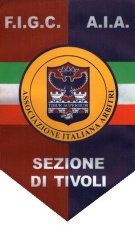 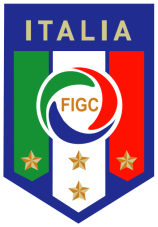 PROGRAMMACampo Comunale di Gerano (RM) – girone “A”ore 09.30: Tivoli – Aprilia;ore 10.15: Aprilia – Civitavecchia;ore 11.00: Civitavecchia – Tivoli; Campo Comunale di Cerreto Laziale (RM) – girone “B” ore 09.30: Roma 2 – Ciampinoore 10.15: Viterbo – Roma 2  ore 11.00: Ciampino – Viterbo FinaleCampo Comunale di Cerreto Laziale (RM)ore 12.00: 1° classificata girone “A” – 1° classificata girone “B”ore 13.00: pranzo presso l’Agriturismo “Al Giovenzano” di Sambuci, sito in Località Vado del Marmo – snc. (antipasto – due primi – secondo – contorno – dolce – caffè – vino – bevande: costo 20 €) ore 15.00: commemorazione e premiazioniore 16.00: fine evento.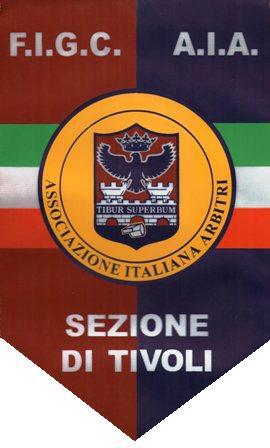 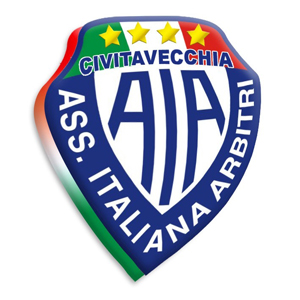 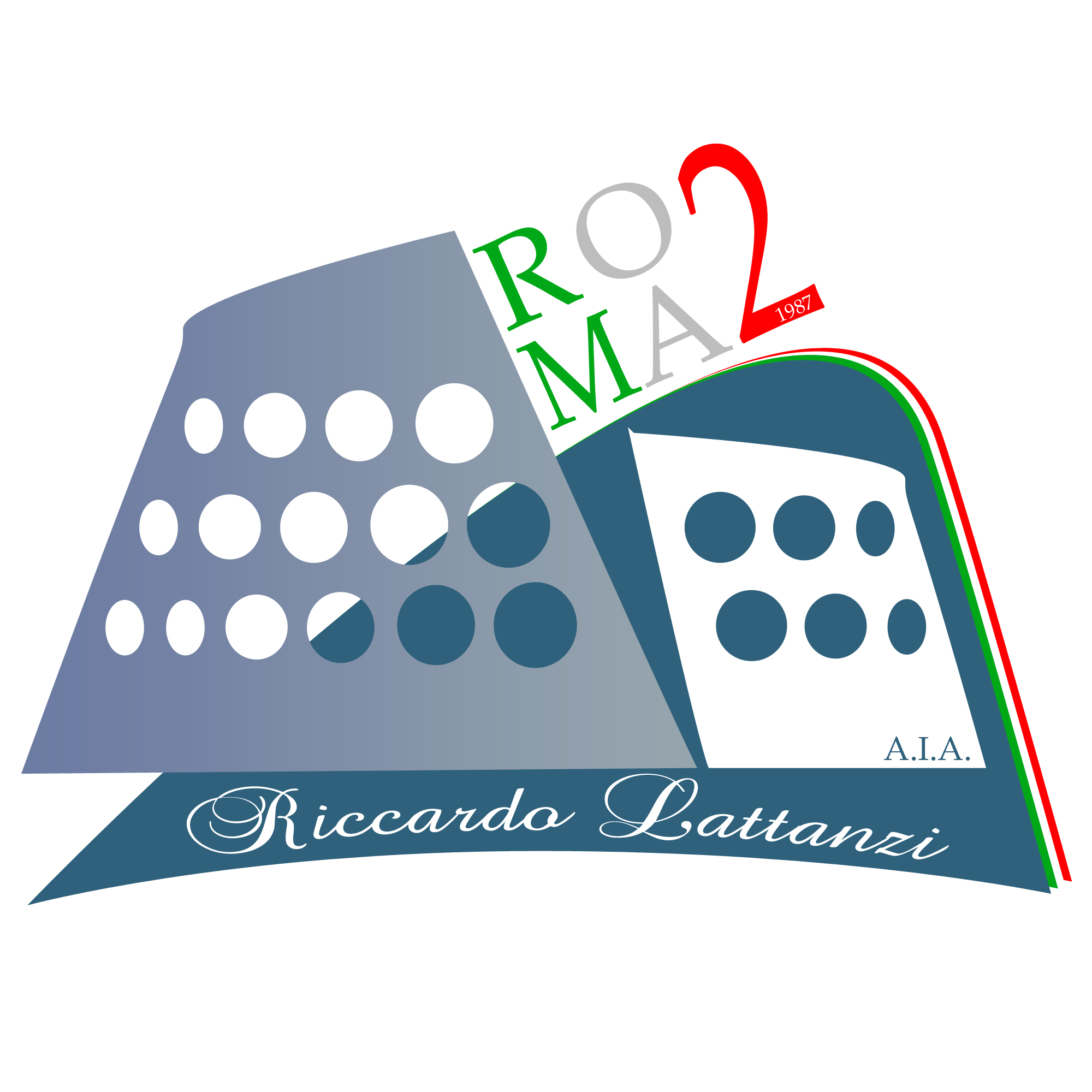 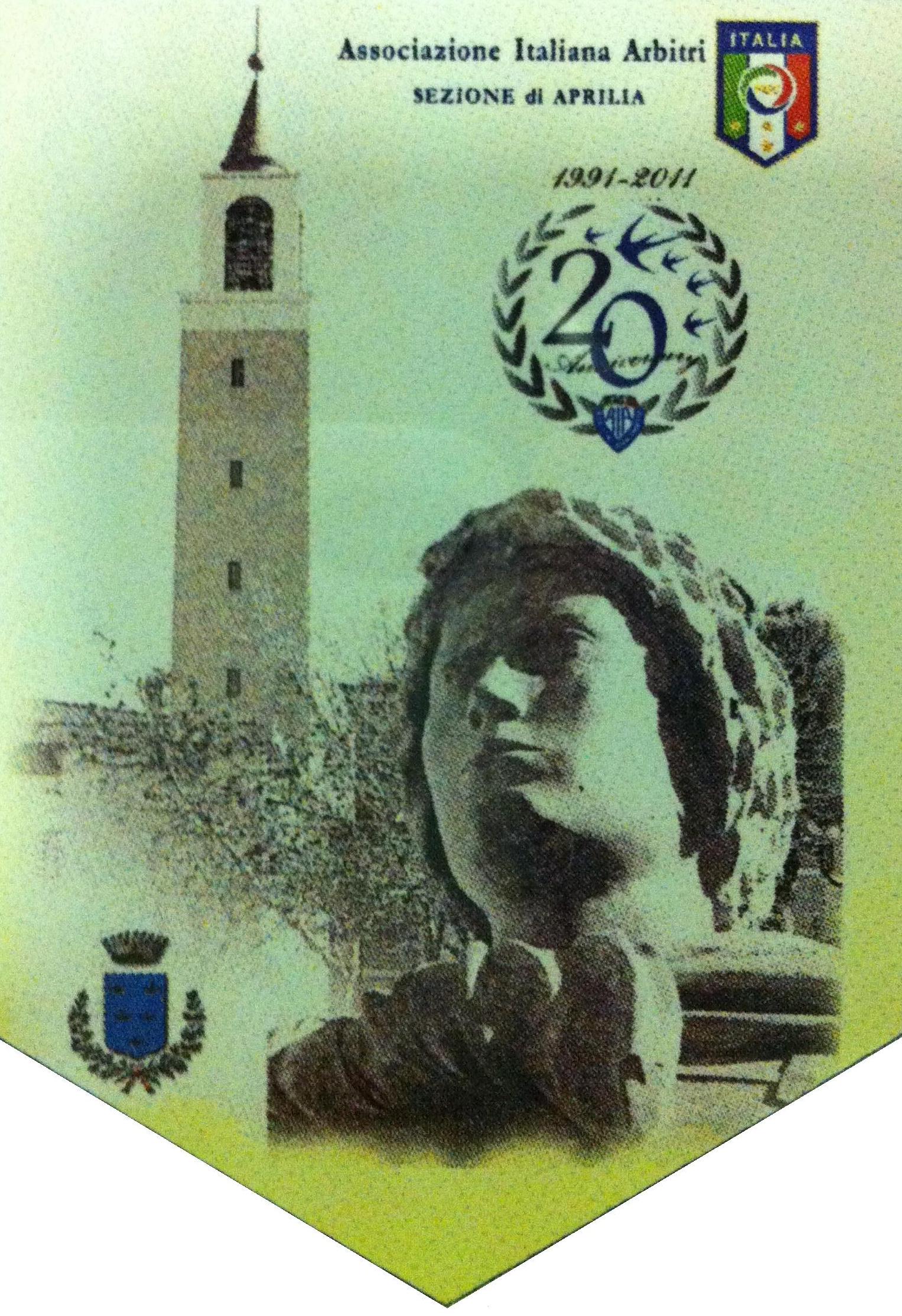 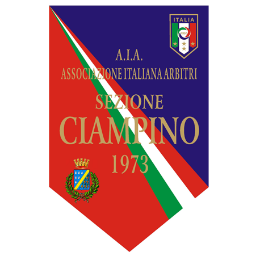 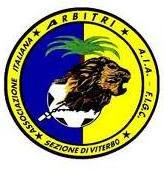 